Puzzle Cube Answer Key Example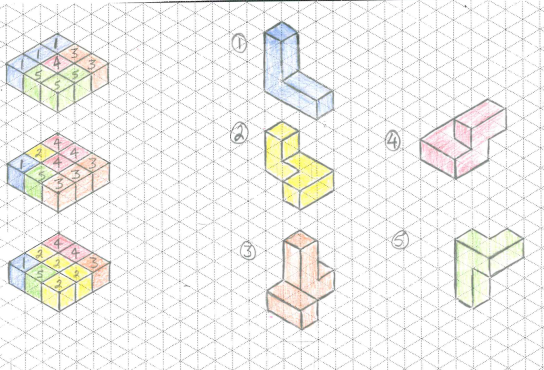 